Самоопределение выпускников 11 классов в 2019 году.11 «А»-технологическийпрофиль-31 чел.
11 «Б»-естественно-научный  профиль-30 чел.
      Всего в 2018-2019 учебном году лицей окончили 61 человек. 85,3% выпускников продолжили обучение в соответствии с профилем.В том числе в 11 «А»  технологического профиля (физика-математика) -92%, в 11 «Б»  естественно-научного профиля ( математика, химия, биология)-78,6 98 %  выпускников поступили в вузы, 2%- в СПО.61% выпускников продолжают обучение на бюджетной основе.1 выпускница поступила на курсы по профилю будущего обучения.61% выпускников продолжают обучение за пределами г. Кемерово.География поступлений
Санкт-Петербург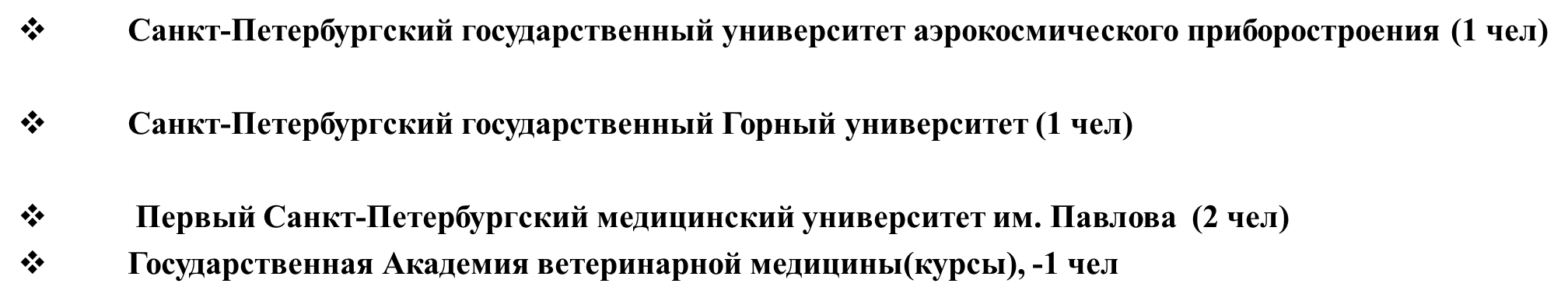 Москва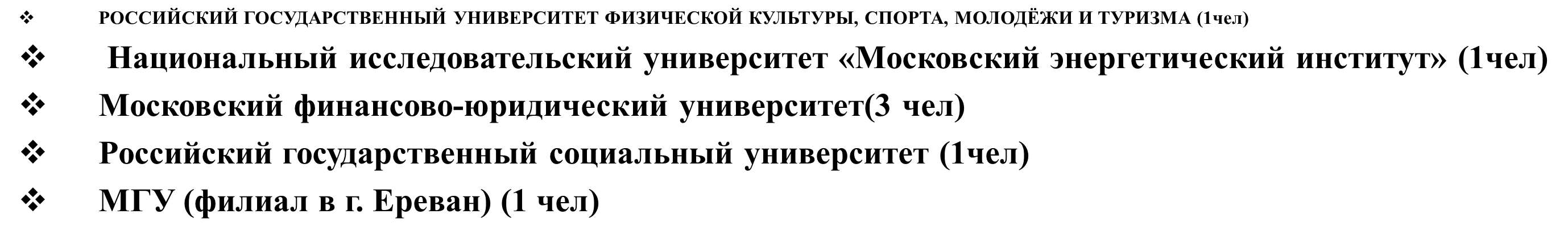                                                         Томск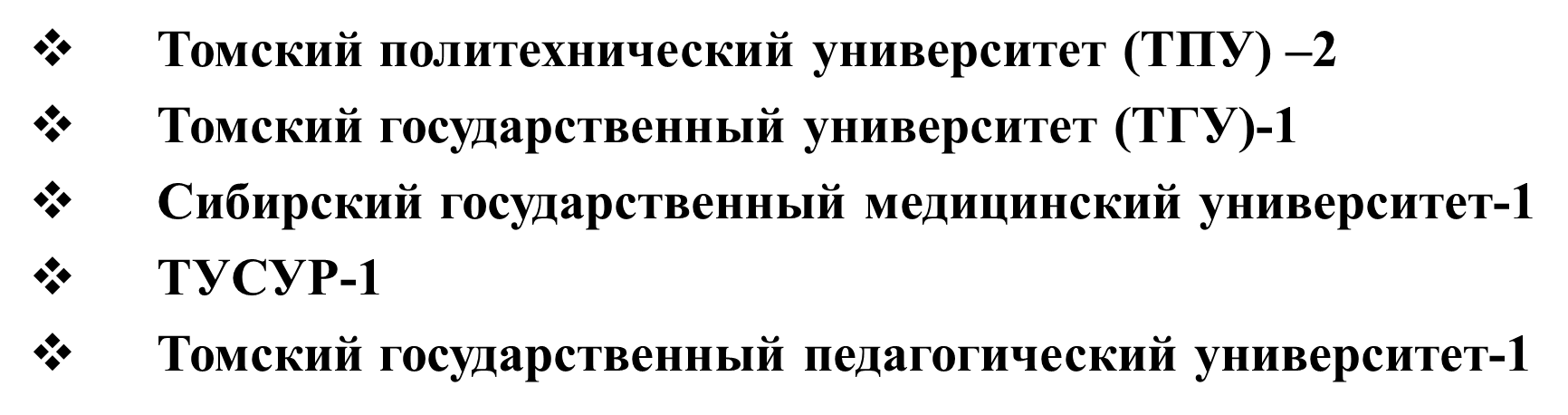 НовосибирскСибирский государственный университет путей сообщения-1Новосибирский государственный технический университет-3Новосибирский государственный университет-2Новосибирский государственный архитектурно-строительный университет-1Сибирский государственный  университет телекоммуникаций и информатики-1Сибирский университет потребительской кооперации-1Новосибирский государственный аграрный университет-1Новосибирский государственный медицинский университет-3ТверьВАВКО им. маршала Жукова (1 чел.)Ереван (Армения)МГУ (филиал)Новокузнецк«Кузбасский институт Федеральной службы исполнения наказаний»КалининградКалининградский государственный технический университет-1 чел.КраснодарКубанский государственный  университет-1 чел.Академия маркетинга и социально-информационных технологий-1 челВладивостокКубанский государственный  университет-1 чел.Академия маркетинга и социально-информационных технологий-1 челКлассВУЗСПОКем ГУ(б/к)Куз ГТУ(б/к)КГМУ(б/к)РЭУ(б/к)Кем ГИК(б/к)Учатся за пределами г. КемеровоРаботаютБюджет/Контракт11 «А»3131/100%14(2/2)6 (6/0)--1(1/0) 20/65%25/611 «Б»3029/97%5(2/3)1(0/1) 3(0/3) 1(1/0)2(2/0)17/57%112/17Общ.6160/98%19(4/5)7 (6/1)3(0/3) 1(1/0) 3(3/0)37
 чел.61%137/23